The Regents of the University of the State of New YorkCharter School Office89 Washington AvenueAlbany, New York 12234charterschools@nysed.gov 518‐474‐1762Posted June 2022 Table of ContentsIntroduction and Overview	3Application for Charter Renewal Submission Instruction…………………………………………………………………………7Application for Charter Renewal Completion Checklist	8BoT Cover Letter and Application for Charter Renewal Certification	10SECTION 1: ACADEMIC SUCCESS	12Benchmark 1: Student Performance	12Benchmark 2:  Teaching and Learning	13Benchmark 3: Culture, Climate, and Family Engagement	14SECTION 2: ORGANIZATIONAL SOUNDNESS	17Benchmark 4: Financial Condition	17Benchmark 5: Financial Management	17Benchmark 6: Board Oversight and Governance	17Benchmark 7: Organizational Capacity	18SECTION 3: FAITHFULNESS TO CHARTER AND LAW	20Benchmark 8: Mission and Key Design Elements	20Benchmark 9: Enrollment, Recruitment, and Retention	20Benchmark 10: Legal Compliance	22SECTION 4: CHARTER REVISIONS	23Material Charter Revisions:	23Non-Material Charter Revisions:	23SECTION 5: ATTACHMENTS	24Attachment A: School Calendar.	24Attachment B: Master School Schedule.	24Attachment C: Complaint Policy.	24Attachment D: Student Discipline Policy / Code of Conduct and DASA Policy.	24Attachment E: Proposed Budget	25Attachment F: By-laws and Code of Ethics.	25Attachment G: Board of Trustees Information.	25Attachment H: Organizational Chart.	26Attachment I: Proposed Contract with Comprehensive Service Provider, Charter Management Organization, or Other Entity that Provides Comprehensive Management Services.	26Attachment J: Enrollment and Admissions Policy.	26Attachment K: Projected Enrollment Table.	26Attachment L: Certificate of Occupancy and Fire Inspection..	27Attachment M: Fiscal Impact Table	28Attachment N:Narrative Outlining Innovative Aspects of the Charter School.	28SECTION 6: APPENDICES	29Appendix 1A: 2015 Performance Framework Benchmark 1 Indicators	29Appendix 1B: 2019 Performance Framework Benchmark 1 Indicators	33Appendix 2A: 2015 Performance Framework Benchmark 1 Data Guide	38Appendix 2B: 2019 Performance Framework Benchmark 1 Data Guide	41Introduction and Overview*Please note: The school’s board of trustees is not required to submit an application for renewal of the charter. Before applying for renewal, the board should carefully consider whether the school has met the criteria for renewal as set forth in the Regents’ Oversight Plan, including but not limited to, the Charter School Renewal Policy and the standards set forth in the Charter School Performance Framework. If the board does not apply for renewal, the charter will not be renewed, and the school will close on June 30th of the final year of the current charter term. NYSED, on behalf of the New York State Board of Regents (“Board of Regents” or “Regents”), is a community-based authorizer committed to principles of equity and access for all students across New York State. Community-based authorizing is based on the principle that community stakeholder voice and response to community need are integral components of charter school decision-making at all levels. We expect to see evidence of community voice as well as a commitment to the principles of diversity, equity, and inclusion throughout your renewal application.The New York State Education Department (“Department”) Charter School Office (“NYSED CSO”) renewal guidelines provide charter schools authorized by the Board of Regents the detailed requirements necessary to prepare and submit an application for charter renewal to the NYSED CSO and the New York State Board of Regents. These guidelines also include an overview of the charter renewal process.The Board of Regents is obligated by law to conduct ongoing performance reviews of each charter school and to decide whether to renew the school’s charter and for how long. In 2012, the Board of Regents adopted a Charter School Renewal Policy, which guides the work of the NYSED CSO in overseeing the performance of Regents-authorized charter schools. The 2015 or 2019 Charter School Performance Frameworks are used by the NYSED CSO to evaluate school performance, and by the Board of Regents to make renewal determinations. The 2015 and 2019 Charter School Performance Frameworks address three broad areas. By providing complete and accurate information and evidence under each of these three areas, the school has the opportunity to make its best case for charter renewal.The school’s academic success and ability to operate in an educationally sound manner;The school’s organizational viability and its ability to operate in a fiscally sound manner; andThe school’s faithfulness to the terms of its charter and adherence to applicable laws and regulations.Application for Charter Renewal Submission InstructionsSubmission Instructions and Deadlines:All schools must complete all prompts in all sections of the renewal application.  There are some prompts that read: “2019 PF ONLY.” This means that all schools designated as following the 2019 Performance Framework must respond to this question. Schools under the 2015 Performance Framework should NOT respond. To determine your school’s designation please reference this document posted on the CSO website (Renewal Application Process): Charter schools whose charter terms expire at the end of the 2022-2023 school year. You can also look at look at sections 2.5 and 6.2 of your current initial or renewal charter agreement. If it just says “performance framework” the school is under the 2015 version. Otherwise, it will say “2019 performance framework.”When on the CSO Online Portal, you follow the 2015 PF OR the 2019 PF pathway.For your convenience, CSO hyperlinked several resource documents to its main CSO webpages. You may need to navigate through a page to find the referenced document. By doing so we hope to increase your chances of accessing the document, rather than finding broken links. However, if you encounter any problems, please email CharterSchools@nysed.gov or your CSO liaison.While schools may opt to include supplemental information that supports the school’s renewal narrative, the Department and NYSED CSO are not required to consider this optional supplemental information in its renewal recommendation The submitted charter renewal application must be complete and aligned to the content and format guidelines set forth in this document.  Application for Charter Renewal Format:The completed Application for Charter Renewal may not exceed 45 pages, excluding cover letter, Section IV revisions, Benchmark 1 narrative, optional supplemental documents, and attachments. Please use the application completion checklist, below, to ensure that all required components are included.The text and attachments must use standard one-inch margins, be paginated, and use a clearly readable font no smaller in type size than 11-point.The text and attachments must be grammatically correct and free of jargon, undefined terms, and unexplained references.Tables, graphs, and other data (including student achievement data) must be clearly presented and explained, and directly relevant to the text. Do not include individual student-level data; or photographs, pictures, graphics, or news clippings that are not directly relevant to the text. All attachments must be clearly labeled, as designated in these guidelines. In a situation where an attachment is not applicable to your school’s situation (such as Attachment I), please mark the attachment template as “Not Applicable” and upload it to the portal.The cover letter (one page or less) submitted by the school’s board chair must be signed, dated, and approved by the board.  In addition, the application for charter renewal must be certified.  You can hyperlink resources in your narrative. You do not have to submit every resource; however, every hyperlink needs to be functional.Note: Education Law §2851(4)(c) requires the submission of copies of each of the annual reports of the charter school as part of the application for charter renewal. If the school has already submitted these annual reports to the NYSED CSO, the school is not required to resubmit them as part of this Application for Charter Renewal. Pursuant to the Education Law, all charter schools in their renewal term are also required to submit an Annual Report as directed by the Commissioner, and as would occur in any other year.Application for Charter Renewal Completion ChecklistThe Application for Charter Renewal must contain all of the information in this checklist, organized in accordance with the sections and subsections in this checklist. Review the instructions for each section to ensure that you submit exactly what is required. Table of ContentsCover Letter from school’s board of trustees’ chair (must be signed and approved by BoT chair)  Application for Charter Renewal Certification (must be complete and signed by BoT chair Academic Success  Benchmark 1:  Student Performance   Benchmark 2:  Teaching and Learning  Benchmark 3:  Culture, Climate, and Family EngagementOrganizational Soundness  Benchmark 4:  Financial Condition  	Benchmark 5:  Financial Management  	Benchmark 6:  Board Oversight and Governance  	Benchmark 7:  Organizational CapacityFaithfulness to Charter and Law  	Benchmark 8:  Mission and Key Design Elements  Benchmark 9:  Enrollment, Recruitment, and Retention   Benchmark 10: Legal ComplianceProposed Charter Revisions (All revision requests are due August 16, 2022.)AttachmentsAttachment A:	School Calendar Attachment B:	Master School Schedule Attachment C:	Complaint Policy Attachment D:	Student Discipline Policy / Code of Conduct, and DASA PolicyAttachment E:	Proposed Budget Attachment F:	By-Laws and Code of Ethics Attachment G:	Board of Trustees InformationAttachment H:	Organizational Chart Attachment I:	Proposed Contract with Educational Service Provider, Charter Management Organization, or Other Entity that Provides Comprehensive Management Services Attachment J:	Enrollment and Admissions Policy	 Attachment K:	Projected Enrollment TableAttachment L:	Certificate of Occupancy and Fire Inspection ReportAttachment M:	Fiscal Impact TableAttachment N:  Narrative Outlining Innovative Aspects of the Charter SchoolOptional Supplemental Materials: For example:Evidence of District/Charter and/or Charter/Charter Collaboration (This can be any type of collaboration such as shared professional development, operational collaborations, or any other type of effective practice sharing.)Community Engagement (e.g., Letters of Support).Diversity, Equity, and Inclusion Plan (strongly recommended).Evidence and Considerations of Community-Based Authorizing (strongly recommended). The Board of Regents is a community-based charter school authorizer with a commitment to diversity, equity, and inclusion. As such: Define the community being served.  Community is more than just the enrolled students, staff, and families the school serves. It also includes all the people and groups who are affected by your school activities and outcomes (including stakeholders in the area in which the school is located); those who have influence or power over the school’s direction or have an interest in its successful or unsuccessful outcomes.Describe the processes, practices, and policies by which community input and “voice” are to be included in school-level decision making and be represented on the school’s board of trustees. Such processes, practices, and policies shall ensure a diverse set of voices are included in the operation of the school and adhere to the principles of diversity, equity, and inclusion.Discuss how the school design, both academic and social-emotional, supports the needs of, and is responsive to, the community and how input to determine and respond to changing community need will be determined and implemented. This design should be from a strengths-based perspective where the school is aware of, and responsive to, leveraging the inherent strengths and assets of the community.If the school plans to partner with a community-based organization, applicants must describe how that partnership will bolster or deepen student learning, both academic and social-emotional.How will the school evaluate the effectiveness of community partnerships?Other supplemental information the school deems necessary such as, but not limited to, other academic data or analyses the school feels is important for consideration.  BoT Cover Letter and Application for Charter Renewal CertificationPlease provide the following information:Upload a cover letter from the school’s board of trustees’ chair (one page or less). The letter must be signed, dated, and approved by the board. The contents of the letter must demonstrate how the school has met the criteria for renewal as set forth in the Regent’s Oversight Plan and in the standards set forth in the school’s 2015 or 2019 Charter School Performance Framework.Complete this Application for Charter Renewal Certification information:I hereby certify that the information submitted in this Application for Charter Renewal is true to the best of my knowledge and belief; that this application has been approved by the school’s board of trustees; and that, if awarded a renewal charter, the school shall continue to be open to all students on a space available basis, and shall not discriminate against any student, employee or any other person on the basis of ethnicity, national origin, gender, or disability or any other ground that would be unlawful if done by a school. Admission of students shall also not be limited on the basis of intellectual ability, measures of achievement or aptitude, athletic ability, race, creed, gender, religion, or ancestry. I also certify that the board of trustees has reviewed the 2015 or 2019 Charter School Performance Framework and understands that the school will be evaluated on the basis of and held accountable for meeting the 2015 or 2019 Charter School Performance Framework benchmarks during the next charter term. *NOTE: NYSED permits the use of electronic signatures to execute most documents. Unless the school is using a system in compliance with the United States Electronic Signatures in Global and National Commerce (ESIGN) Act and the Uniform Electronic Transactions Act compliant system to apply the electronic signature (e.g., Adobe Acrobat certificate signature), schools wishing to make use of this option should sign documents by hand and then scan and send them to NYSED.SECTION 1: ACADEMIC SUCCESSBenchmark 1: Student Performance 2015 Charter School Performance Framework: The school has met or exceeded achievement indicators for academic trends toward proficiency, proficiency, and high school graduation. At all grade levels and for all assessments, scoring proficiently means achieving a performance level of 3 or higher (high school Regents and Common Core Regents exam score of 65 or higher).2019 Charter School Performance Framework: The school has met or exceeded achievement indicators for academic trends toward proficiency, proficiency, and high school graduation. Proficiency at the elementary/middle school level shall be defined as achieving a performance level of 3 or higher on all Grade 3-8 assessments. At the high school level, proficiency shall be defined as obtaining a Regents exam score of 65 or higher.Highlights of updates from 2015 to 2019:Updated language to reflect the New York State ESSA Plan;Alignment of certain indicators with the New York State ESSA Plan; andGrades 4 and 8 science exam outcome measures are included.Overview: The NYSED CSO will provide schools with a comprehensive set of data tables including various analyses of the New York State Testing Program (NYSTP) 3-8 Assessments, Regents Exams, and graduation rates.  Comparisons will be provided for any sending school district where more than 40% of the school’s enrolled students reside or for districts that the school has a mission to serve pursuant to its charter. A school’s Benchmark 1 narrative should reference its academic performance through the penultimate year (second to last) of the current charter term. Note: State assessment data was not available for the 2019-2020 school year; and the State assessment program looked differently in the 2020-2021 school year. All schools must complete the Benchmark 1 narrative based on the most recent data that has been provided by the NYSED CSO. Although the NYSED CSO primarily uses the metrics in Benchmark 1 for the evaluation of charter schools eligible for renewal, schools can provide supplemental relevant data in the Supplementary section of this application.While the Department may consider other assessment data as supplementary evidence for a school’s performance, this data will not supplant the mandatory Charter School Performance Framework indicators. Charter schools may include supplementary information and data in their Benchmark 1 narrative. For example, charter high schools serving over-age/under-credited students may choose to include supplementary student engagement or attendance data, among other metrics. However, this information is only supplementary and does not supplant the mandatory 2015 or 2019 Charter School Performance Framework indicators. Only the indicators enumerated in the 2015 or 2019 Charter School Performance Framework will be used to determine benchmark ratings.  Appendix 1A lists indicators applicable to the 2015 Charter School Performance Framework. Appendix 1B lists indicators applicable to the 2019 Charter School Performance Framework. The indicators and measures presented in Appendix 1A and 1B are based on State assessments, metrics, and accountability requirements currently in use or planned. The Department reserves the right to revise these measures to accommodate changes in state assessments, metrics, or accountability requirements, including any new U.S. Department of Education requirements that may be enacted during the charter term. All schools are encouraged to refer to the Student Information Repository System (SIRS) Manual and the 2015 or 2019 Charter School Performance Framework for more information on the business rules for calculating these data points (particularly which students qualify to count as English language learners (ELLs) or students with disabilities (SWDs)). NYSED CSO specific business rules can be found in the 2015 and the 2019 Charter School Performance Framework in Appendix 1: Benchmark 1 Indicators and in Appendix 2: Benchmark 1 Data Guide.  Schools that identify errors in their NYS Report Cards CANNOT have the errors adjusted after the report card is published and should be following all applicable business rules, data reporting deadlines, and quality control procedures as set forth by the Department. Careful data submission and verification throughout the school’s charter term and prior to the closing of the NYSED data warehouse is key to ensuring renewals are brought to the Regents in an accurate and timely manner. The Department will continue to ensure that deadlines for data submission and verification are communicated to schools. The period of evaluation for the indicators and measures presented in Appendix 1 generally spans from the beginning of the charter term through the end of the penultimate year of the charter term. For example, if a school’s charter term runs from July 1, 2018 through June 30, 2023, the data under consideration will end with the academic results through the end of the 2021-2022 school year.  For renewal terms, the last year of the prior charter term will generally be considered as a baseline for the next renewal term. The Charter School Renewal Policy permits an examination of previous charter terms in making a renewal recommendation to the Regents.The general academic standards for a full-term renewal are:The school’s outcomes on the NYSTP 3-8 math and ELA assessments meet or exceed the district and approach or exceed the state overall proficiency rate for the same grades.For schools that serve high school grades, cohort Regents examination pass rate outcomes are expected to meet or exceed the state average. For high school graduation results, the cohort graduation rate should meet or exceed the state graduation rate. Directions for Completing the Benchmark 1 narrative: Referencing Appendices 1 and 2, applicable to your 2015 or 2019 Charter School Performance Framework, complete the Benchmark 1 narrative section of the renewal application on the NYSED CSO online portal by October 3, 2022. The narrative should be aligned to the standards in the Performance Framework, and respond to the following:For All Students, and then also for all applicable grade levels served by your school (Elementary/Middle School Outcomes and/or High School Outcomes), please provide a brief narrative describing trends, strengths, weaknesses; a brief rationale for these data outcomes; and strategies the school is employing to improve outcomes for all applicable benchmark standards.Benchmark 2:  Teaching and LearningSchool leaders have systems in place designed to cultivate shared accountability and high expectations and that lead to students’ well-being, improved academic outcomes, and educational success. The school has rigorous and coherent curriculum and assessments that are aligned to the New York State Learning Standards (NYSLS) for all students. Teachers engage in strategic practices and decision-making in order to address the gap between what students know and need to learn so that all students experience consistently high levels of engagement, thinking, and achievement.Please provide the following information:Curriculum: Describe the documented curriculum in place at the school, explain how/if it is aligned to the NYSLS, and describe how the curriculum is systematically reviewed and revised.Describe the process used to ensure the curriculum is aligned horizontally across classrooms at the same grade level and vertically across grades. Explain how the curriculum is differentiated to provide opportunities for all students to master grade-level skills and concepts. Instruction:Describe the instructional strategies used to engage all students in high-quality, rigorous instruction. In a bulleted list, identify strategies for each of these applicable to your school: ES, MS, and HS.Describe the process used for creating, revising, and sharing feedback on unit and lesson plans.Assessment and Program Evaluation:Describe the school’s assessment system, including formative, diagnostic, and summative assessments.Explain how the school uses qualitative and quantitative data to inform instruction and improve student outcomes, evaluate the quality and effectiveness of the academic program, and modify the program accordingly. Supports for Diverse Learners:Describe the supports in place to meet the academic needs of all students, including SWDs, ELLs, and ED students. In a bulleted list, identify supports for each of these: SWDs, ELLS, and EDs.Describe the systems in place to monitor the progress of individual students and facilitate communication between interventionists and classroom teachers regarding the needs of individual students.Benchmark 3: Culture, Climate, and Family Engagement2015 Charter School Performance Framework: The school has systems in place to support students’ social and emotional health and to provide for a safe and respectful learning environment.  Families, community members, and school staff work together to share in the responsibility for student academic progress, social-emotional growth, and well-being.  Families and students are satisfied with the school’s academics and the overall leadership and management of the school.2019 Charter School Performance Framework: The school has systems in place to support students’ social and emotional health and to provide for a positive, safe, and respectful learning environment that prepares all students for college and career. Families, community members and school staff work together to share in the responsibility for student academic progress and social-emotional growth and well-being. Families and students are satisfied with the school’s academics and the overall leadership and management of the school.Highlights of updates from 2015 to 2019:Renamed Culture, Climate, and Student and Family Engagement;Added standards to outline Department expectations for charter school policies and procedures pertaining to non-academic indicators of school quality; andAdded indicators to monitor charter school support of McKinney-Vento eligible students.Please provide the following information:(This element is ONLY for those schools under the 2019 Charter School Performance Framework. 2015 PF schools go directly to Element 2: Behavior Management and Safety.): Culture, Climate and Student and Family Engagement:Describe the school’s processes and procedures in place to address chronic absenteeism for all students and sub-groups such that all students are fully engaged within the school community and have access to the educational program. Describe the school’s processes and procedures in place to address out-of-school suspension rates for all students and sub-groups such that all students are fully engaged within the school community and have access to the educational program.Describe the school’s process, as identified in its policies, procedures, and charter, that are in place to measure and evaluate school climate and culture.Behavior Management and Safety: Describe the school’s approach to behavior management. Describe the systems in place to ensure that the environment is free from harassment and discrimination and that a safe environment is maintained.Family Engagement and Communication: Describe how the school communicates and engages with families and the school community.Describe how teachers communicate with families to discuss students’ strengths and needs.Provide the strategies the school uses to assess family and student satisfaction and explain how those results weigh into schoolwide decision-making. Describe the systematic process used to respond to family or community concerns.Explain how school-level academic data is shared with the broader school community to promote transparency and accountability among families, students, and school constituents. (2019 CS PF ONLY): Describe how the school shares its New York State assessment participation rate compared to the district of location.Social-Emotional Supports:Describe the systems or programs, and curriculum in place to support the social-emotional needs of students. (2019 PF also describe mental health systems).Explain how school leaders collect and use data to track the social-emotional needs of students.Explain how school leaders collect and use data regarding the impact of programs designed to support students’ social and emotional health. (2019 CS PF ONLY): Describe how the school provides staff with professional development opportunities to support the social-emotional and mental health of students in a culturally responsive manner.(2019 CS PF ONLY):  Describe the school’s processes and procedures in place to address the learning and social-emotional needs of McKinney-Vento eligible students such that all students are fully engaged within the school community and have access to the educational programs. (2019 CS PF ONLY): Identify the McKinney-Vento Coordinator and describe the process in place for the staff to identify this person.Describe the health and food services provided to students attending the school.SECTION 2: ORGANIZATIONAL SOUNDNESSBenchmark 4: Financial ConditionThe school is in sound and stable financial condition as evidenced by performance on key financial indicators. The NYSED CSO will provide a fiscal dashboard for each renewal school eligible applicant, outlining the fiscal metrics used by the NYSED CSO to evaluate the financial condition of the school, pursuant to 2015 or 2019 Charter School Performance Framework standards. Please provide the following information:Summarize the school’s financial history, including the history of net assets, adequate cash flow to sustain operations, support for the academic program, and consistent operation within budget. Describe how the board provides fiscal due diligence and financial stewardship of the school. Provide several examples of how the board has provided long-term fiscal direction to the school. Describe how the board monitors the school’s financial condition on a monthly basis. Provide several examples of the documents the board reviews as part of the process to monitor the school’s financial condition.Provide any additional information the school wishes to convey regarding its financial condition.Benchmark 5: Financial ManagementThe school operates in a fiscally sound manner with realistic budgets pursuant to a long-range financial plan, appropriate internal controls and procedures, and in accordance with state law and generally accepted accounting practices.Please provide the following information:Describe several of the most challenging fiscal issues the school has encountered over the current charter term and how they were, or are, being resolved.Describe several internal controls and procedures the school has changed over the current charter term. For each, include the reason for the change and the outcome, if applicable. Complete Attachment E: Proposed Budget (see details in that section).Discuss how the school incorporates the NYSED Charter School Audit Guide in the school’s financial management and audit procedures.Benchmark 6: Board Oversight and GovernanceThe board of trustees provides competent stewardship and oversight of the school while maintaining policies, establishing performance goals, and implementing systems to ensure academic success, organizational viability, board effectiveness, and faithfulness to the terms of its charter.Please provide the following information:Describe how the board recruits and selects board members with skills and expertise that meet the needs of the school; and describe the reason(s) for any board turnover which has occurred over the charter term.Describe how the board engages in strategic and continuous improvement planning by setting priorities and goals that are aligned with the school’s mission and educational philosophy.Describe the ways in which the board demonstrates active oversight of the charter school management, fiscal operations, and progress toward meeting academic and other school goals. School goals are set forth in the school’s charter and progress towards these goals is reported each year by the charter school in the Entry 3 Progress Toward Goals section of the Annual Report.Explain the processes and procedures for reviewing and updating school policies.Describe the performance-based evaluation in place for the board to evaluate itself, the school, partners, and providers.Describe how the board regularly and systematically assesses the performance of the school leader(s) against clearly defined goals and makes effective timely use of the evaluations.  Note whether the board hired outside consultants, used its own expertise, or took other steps to evaluate and monitor school leadership.Describe the process in place used by the board to maintain full awareness of its legal obligations to the school and stakeholders, including handling conflicts of interest.Describe the process in place used by the board for conducting and publicizing monthly board of trustees’ meetings at the charter school.Describe the process in place followed by the board and/or school to promote parental and staff involvement in school governance.Benchmark 7: Organizational CapacityThe school has established a well-functioning organizational structure and clearly delineated roles for staff, management, and board members. The school has systems and protocols that allow for the successful implementation, evaluation, and improvement of its academic program and operations.Please provide the following information:School Leadership:Describe the school leadership team and explain how it obtains staff commitment to a clearly defined mission and set of goals, allowing for continuous improvement in student learning. School goals are set forth in the school’s charter and progress toward these goals is reported each year by the charter school in the Entry 3 Progress Toward Goals section of the Annual Report. Define the roles and responsibilities for leaders, staff, management, and board members.Describe how school leaders communicate with all members of the school community, including staff, parents/families, students, and other stakeholders. The response should summarize how school leadership solicits feedback, how school leadership shares important information regarding individual student and school-wide performance, and how school leadership shares information about school initiatives and programs.Describe the process used to successfully recruit, hire, and retain key personnel, and make decisions – when warranted – to remove ineffective staff members.Professional Climate:Describe how the school is fully staffed with high quality personnel to meet all educational and operational needs, including the areas of finance, human resources, and communication.Describe the structures in place for collaboration among teachers.Describe how the school ensures that staff has the requisite training, skills, expertise, and professional development necessary to meet students’ needs, including how school leaders monitor the effectiveness of professional development initiatives. Describe the systems in place to monitor and maintain organizational and instructional quality, including a formal process for teacher evaluation geared toward improving instructional practice.Describe the mechanisms in place to solicit teacher feedback and gauge teacher satisfaction.Contractual Relationships (If Applicable):Describe how the board of trustees and school leadership establish effective working relationships with the charter management organization or comprehensive management service provider.Describe any changes in the school’s charter management or comprehensive management service provider contract, and if they comply with required charter amendment procedures.Describe how the school monitors the efficacy of contracted service providers or partners.SECTION 3: FAITHFULNESS TO CHARTER AND LAWBenchmark 8: Mission and Key Design ElementsThe school is faithful to its mission and has implemented the key design elements outlined in its charter.Please provide the following information:Provide your current NYSED-approved mission statement.List your current NYSED-approved key design elements.Describe how school stakeholders, including leadership, staff, the board of trustees, parents, and students, demonstrate a common and consistent understanding of the school’s mission and key design elements outlined in the charter.Describe how the school has fully implemented the mission and key design elements in the approved charter and in any subsequently approved revisions. Note: If the school seeks to change its mission and/or key design elements, it must seek request revisions and seek approval, as per Section 4: Charter Revisions.Benchmark 9: Enrollment, Recruitment, and Retention2015 Charter School Performance Framework: The school is meeting or making annual progress toward meeting the enrollment plan outlined in its charter and its enrollment and retention targets as defined by the NYSED CSO (grade level comparisons to the school’s district of location) for students with disabilities (SWDs), English language learners (ELLs), and students who are eligible applicants for the free and reduced priced lunch program (EDs); or has demonstrated that it has made extensive good faith efforts to attract, recruit, and retain such students. For those schools previously renewed under the 2019 Performance Framework, the cohort-based persistence metric will be included here in Benchmark 9.2019 Charter School Performance Framework: The school is meeting or making annual progress toward meeting the enrollment plan outlined in its charter and its enrollment and retention targets for students with disabilities, English language learners, and students who are eligible applicants for the free and reduced priced lunch program; or has demonstrated that it has made extensive good faith efforts to attract, recruit, and retain such students. High schools are meeting persistence rates commensurate with the NYSED target.Highlights of updates from 2015 to 2019:Added specific language regarding the existing Department methodology to evaluate equity and access in charter school programs (See Appendices 1B and 2B.)The NYSED CSO will provide to schools the data concerning the enrollment of subgroups and the retention of all students and subgroups as compared to the district of location.  These will include up to five years of the school’s and district’s enrollment information. In addition, CSO will provide data for any sending school district where more than 40% of the school’s enrolled students reside or for districts that the school has a mission to serve pursuant to its charter.  For charters previously renewed under the 2019 Charter School Performance Framework, the school's reported enrollment will be compared to its contracted enrollment.  Should your school exceed or fail to meet the contracted enrollment, you should discuss the situation in your application.Please provide the following information: Discuss trends in enrollment of special populations over the current charter term. If the school is not yet serving proportions of special student populations that are comparable to the district of location (or primary sending district), explain, in detail, the recruitment and retention strategies and program services that were implemented over the current charter term to attract and retain SWDs, ELLs, and ED students. Describe the process currently used to evaluate recruitment and retention outreach strategies and program services for each of the three categories of students, and what strategic improvements will be made in the next charter term.Discuss how the above recruitment and retention efforts (identified in prompt #2) resulted in an increase in enrollment for SWDs, ELLs and ED students, using the data provided by the NYSED CSO.Describe in detail the recruitment and retention strategies and program services that will be implemented in the renewal term to attract and retain SWDs, ELLs and ED students. Benchmark 10: Legal Compliance The school has complied with applicable laws, regulations, and the provisions of its charter.Please provide the following information:Describe how the school ensures substantial compliance with applicable state and federal laws and the provisions of its charter. Please note: If the school has updated its mission, key design elements (including the descriptions of same), or policy documents, a revision request must be submitted for any changes that were not specifically approved. Describe any corrective action taken, when needed, for issues that have arisen, and the safeguards implemented to maintain compliance with all legal requirements.Summarize any formal complaints filed over the course of the charter term. Describe where the complaint was filed (to the school, board, or NYSED CSO), and information on how the complaint was resolved. Do not include personally identifying information.List material and non-material charter revisions that were requested by the school and approved by the authorizer over the current charter term. Describe how the school assures, on an ongoing basis, that its facility meets applicable state and federal requirements, is safe and secure, and is programmatically accessible to all persons with disabilities. Please note: If the school has acquired any facilities or properties for which it did not receive written approval from the NYSED CSO or the Regents, a revision request must be submitted as part of Section 4 of the application. Describe the school’s plan to address outstanding teacher certification issues. If N/A please note.SECTION 4: CHARTER REVISIONSRenewal schools must submit all revision requests with their renewal applications to the CSO Online Portal: Revisions by the August 16 renewal application due date. All requests must align to the Charter School Office  Charter Revision Guidance. Once in the portal, you will be provided with specific instructions on submitting these requests. The December 1, 2022 revision request submission due date is for non-renewal schools.Material Charter Revisions: Material revisions to a school’s charter must be approved by the Board of Regents before they may be implemented by a school.  If the school is proposing one or more material revisions to its charter, the school must submit each revision requests to the portal.  Proposed material charter revisions will be considered on the basis of NYSED CSO review of all required documentation, as per the Charter Revision Guidance.  The request for a material charter revision does not constitute automatic approval by the Board of Regents, as requests will be considered and approved on a case-by-case basis. Material revisions will be placed in the CSO notification letter sent to the school’s district of location, along with the request for renewal. Material revision requests then being recommended by the Department will be included in the renewal item sent to the Board of Regents in the spring of 2023. If approved, material revisions submitted with renewal applications would go into effect in the 2023-2024 school year. If a material revision request does not appear in the BoR item for renewal/revisions, the request has not been forwarded to the BoR, and is therefore NOT approved. In order for a material revision request to be considered, it is important that you clearly request the revision and submit every required document in this section. Any items not specifically approved by the Regents are deemed denied. All schools are asked to review their original charter and request a revision for any changes not specifically approved in writing by the Regents. The most common unapproved revisions are changes to the school schedule, key design elements, mission, vision, and organizational chart (adding or removing a reporting level). Non-Material Charter Revisions:Non-material revision requests to a school’s charter must be approved by the NYSED CSO on behalf of the Commissioner before they are implemented by a school.  If the school is proposing one or more non-material revisions to its charter, the school must submit each revision request to the portal. In order for a non-material revision request to be considered, it is important that you clearly request the revision and submit every required document in this section. Including a non-material charter revision request in the application does not constitute automatic approval by the NYSED CSO, as requests will be considered on a case-by-case basis. The CSO will send the school an approval/denial email regarding each non-material revision request no later than when it informs the school leader/BoT chair of the BoR vote on the renewal recommendation Note: In some instances, upon NYSED CSO review, while the school did not submit a revision request, the liaison may ask the school to submit a revision request should there be inconsistent information in the application, such as increasing enrollment in the budget and narrative, a different mission, a different organizational chart, different key design elements, etc.  but the school did not submit a revision request.SECTION 5: ATTACHMENTS Provide the following documents, labeled with the attachment letters as shown.  If an attachment is not applicable, submit the attachment template with the text “Not Applicable.”  For each attachment (with the exception of the proposed budget for next year, Attachment E), include ONLY the school’s current NYSED- approved document. Note: If changes are being considered for the next charter term, please also submit redlined versions of the proposed revisions in Section 4: Charter Revisions following all instructions found in the NYSED CSO Charter Revision Guidance.Attachment A: School Calendar.  Schools must provide a 2022-2023 school calendar in the 2021-2022 Annual Report to indicate the start and end date of the instructional year and the total number of instructional days that were scheduled.  That calendar will be used during your renewal site visit. In this renewal application, provide a school calendar for the first year of the proposed renewal charter term (2023-2024) that clearly indicates the total number of instructional days to be scheduled for each grade for each year (if the calendar is different for different grades) AND the number of instructional hours and instructional days for each month. The calendar must be in grid format. Please note: If the school is proposing a material or nonmaterial revision to its calendar in Section 4 of the renewal application, please also provide a proposed school calendar that reflects the revision request, and clearly label the calendars to differentiate them.Attachment B: Master School Schedule.  Provide the school’s schedule for 2022-2023 (last year of the current charter term) and the schedule for 2023-2024 (first year of the proposed renewal charter term).Clearly detail the total hours of instruction to be provided and in which grade levels and/or courses.  Where different grades have different schedules, all such schedules should be provided. Identify if the school’s daily schedule differs from day to day (e.g., A, B, C days, or where special programs may be taught on Tuesdays and Thursdays only).Identify classrooms that include ELLs and SWDs. Identify the teacher(s) of each grade/course.If the school serves high school grades, submit a schedule that permits the NYSED CSO to determine if the high school has provided the number of instructional units each year as required by law and the NYSED Commissioner’s Regulations, such that the school may award a terminal degree.Please note: If the school is proposing a material or nonmaterial revision to its school schedule in Section 4 of the renewal application, please also provide a proposed school schedule that reflects the revision request, and clearly label each schedule provided to differentiate them.Attachment C: Complaint Policy.  Provide ONLY the school’s current NYSED-approved complaint policy unless the school is proposing revisions to the policy as part of section 4 of the renewal application. If a revision is proposed, please also provide a redlined version of the proposed policy, and clearly label each complaint policy to differentiate them. Please note: NYSED requires that all complaint policies include contact information for the school’s board of trustees. NEW: The complaint policy must clearly state that persons with formal complaints alleging a violation of the law or the school’s charter may initiate complaints directly with the school’s board of trustees, without going to school staff or leadership as a first step and may not include a deadline for filing complaints with the board of trustees. Attachment D: Student Discipline Policy/ Code of Conduct and DASA Policy.  Provide the school’s current NYSED-approved student discipline policy and code of conduct unless the school is proposing revisions to the policy as part of section 4 of the renewal application. If a revision is proposed, please also provide a redlined version of the proposed policy, and clearly label each discipline policy to differentiate them. Provide a signed statement from the school’s attorney that the policy follows all applicable federal and state laws. If the school’s DASA policy is not incorporated into the discipline policy / code of conduct, it must be submitted separately. NEW: The discipline complaint policy must clearly state that in the event a manifestation determination review (MDR) determines that the conduct of a student with a disability is attributable to that disability, the student must immediately be permitted to return to the school, in lieu of beginning or completing the period of suspension.Attachment E: Proposed Budget (Excel template).  Use ONLY the budget template placed on the NYSED CSO online portal to submit the school’s proposed budget for the renewal charter term. All assumptions or explanations should be identified in the far-right column.  Ensure that the proposed budget aligns to all areas of the narrative as sufficient funding needs to be available in order to implement all aspects of the school’s plan. Note: Each school chartered or renewed during or after the 2018-2019 SY must have $100k in escrow for legal and audit expenses associated with dissolution.  New schools must have the full $100k set aside by year 4 of the initial term, and renewal schools must add $25k to the $75k currently maintained by December 31 of year 2. Add a note under Assumptions describing the status of the school’s escrow account. The school’s budget may not include student enrollment that exceeds what has been approved by the Board of Regents. However, to budget conservatively, the school may project enrollment that is no greater than 15% below authorizedenrollment. Please Note: If the school is proposing material or nonmaterial revisions that affect the school’s budget as part of section 4 of the renewal application, please also provide a budget that reflects the proposed revision(s), and clearly label each discipline policy to differentiate them.Attachment F: By-laws and Code of Ethics. Provide the current NYSED-approved board of trustees’ by-laws and code of ethics unless the school is proposing revisions to the by-laws as part of section 4 of the renewal application. If a revision is proposed, please also provide a redlined version of the proposed by-laws, and clearly label each document to differentiate them.Attachment G: Board of Trustees Information.  In addition to completing the table below, please provide a copy of the board’s current strategic plan (if any). Attachment H: Organizational Chart.  Provide an organizational chart for the last year of the current charter term (2022-2023) and for the first year of the proposed renewal charter term (2023-2024), including titles of key staff positions, names of key staff, and the school’s reporting structure.  The submission must be in chart format and cannot be a list of roles and supervisors. Please note: A revision request is required if the school has added or removed reporting lines since the organizational chart was last approved. If the school is proposing revisions to the organizational chart as part of section 4 of the renewal application, please also provide a redlined version of the proposed organizational chart, and clearly label each document to differentiate them. Attachment I: Proposed Contract with Comprehensive Service Provider, Charter Management Organization, or Other Entity that Provides Comprehensive Management Services.  If there is no such contract, upload the Attachment 1 template and label it N/A. If applicable, provide the school’s current NYSED-approved contract with the educational service provider, charter management organization, or other entity that provides comprehensive management services for the next charter term.  If the school plans to continue to contract with an educational service provider, charter management organization, or other entity that provides comprehensive management services during the next charter period, include the fully negotiated (but not executed) management contract, together with evidence that the school’s attorney has reviewed the contract and the board has approved its execution subject to the Board of Regents’ renewal approval. If the contract has yet to be negotiated, provide an explanation along with a timetable for that process to be completed. Such timetable should, in all instances, allow sufficient time for the NYSED CSO to review the completed contract prior to the time that the NYSED CSO must make its recommendation on the Application for Charter Renewal.  If the school intends to begin or discontinue contracting with an educational service provider, charter management organization, or other entity that provides comprehensive management services for the next charter term, the school must submit information on these plans in response to the instructions in Section 4:  Charter Revisions. Information regarding whether a contract may be deemed a contract for comprehensive management services may be found at NYSED Definition of an Entity that Provides Comprehensive Charter Management Services. Questions should be directed to the NYSED CSO at CharterSchools@nysed.gov. Please note: If the school’s contract does not contain all of the terms and information required in Exhibit C of the charter agreement, the school must also submit a redlined version of the contract as part of section 4 of the renewal application and must clearly label each document to differentiate them.Attachment J: Enrollment and Admissions Policy.  Provide ONLY the school’s current NYSED-approved enrollment and admissions policy unless the school is proposing revisions to the policy as part of section 4 of the renewal application. If a revision is proposed, please also provide a redlined version of the proposed policy, and clearly label each enrollment policy to differentiate them.  Please ensure the policy includes the full non-discrimination statement set forth in the Uniform Application Form, along with information related to enrollment criteria, backfills, when and how to apply, enrollment preferences, weighted lotteries and set asides. NEW: The policy must clearly state that notice of the date, time, and place of the lottery will be provided in accordance with Public Officers Law section 104, and the lottery will be held in accordance with section 119.5 of the Commissioner’s Regulations.Attachment K: Proposed Enrollment Table.  Using the table below, provide the proposed student enrollment for each year of the proposed charter renewal term. The total number of students served must not exceed the maximum number of students approved in the school’s current charter, and grades served must correspond with those approved in the current charter term. Note: If the school is proposing an increase in maximum approved enrollment and/or a change in grades served, the school must request a material revision (see Section 4: Charter Revisions).Attachment L: Certificate of Occupancy and Fire Inspection.  Provide a copy of a current and non-expired certificate of occupancy (if outside NYC or in private space in NYC). Except for schools in district space (co-locations), all schools must also provide a copy of the current annual fire inspection results, which should be dated on or after July 1, 2022. Note: Do not submit a copy of your fire sprinkler or alarm inspection results. See examples of required fire inspection reports required. Attachment M:	Fiscal Impact Table. Please complete the table below for each of the five years represented.  Charter schools located in NYC should use the entire NYCDOE to gauge fiscal impact. Please footnote your sources and assumptions.Projected Fiscal Impact upon District of LocationAttachment N:	Narrative Outlining Innovative Aspects of the Charter School.  Referencing the charter and key design elements, describe what makes the academic program of this school innovative and different from other options currently available in the district of location. What sets this school apart from others?  These may be academic or operational components of the charter school. Note: Limit this narrative to one page.SECTION 6: APPENDICESAppendix 1A: 2015 Performance Framework Benchmark 1 Indicators  Renewal is based on evidence that the following targets are generally met: Appendix 1B: 2019 Performance Framework Benchmark 1 Indicators Renewal is based on evidence that the following targets are generally met: 2019 Performance Framework Benchmark 9: Enrollment, Recruitment, and RetentionAppendix 2A: 2015 Performance Framework Benchmark 1 Data GuideAcademic information is most useful to schools when they can track, compare, and predict their own data. Benchmark 1 is designed and intended to be a tool that schools can use to make programmatic decisions as well as track their academic standing each year of the charter term leading to renewal. Below is a guide for accessing these data indicators. While a school may be able to access school-level data reports, district and statewide data needed for comparisons may not be available until a later date. Schools should closely monitor public data release dates from the Office of Information and Reporting Services and the IRS Portal announcements as this will determine when comparative data can be accessed. The Charter School Office may update these links periodically as data reporting information changes.Appendix 2B: 2019 Performance Framework Benchmark 1 Data GuideAcademic information is most useful to schools when they can track, compare and predict their own data. Benchmark 1 is designed with this in mind and is intended to be a tool that schools can use to make programmatic decisions as well as track their academic standing each year of the charter term leading to renewal. Below is a guide for accessing these data indicators. While a school may be able to access school-level data reports, district and statewide data needed for comparisons may not be available until a later date. Schools should closely monitor public data release dates from the Office of Information and Reporting Services and the IRS Portal announcements as this will determine when comparative data can be accessed. The NYSED Charter School Office may update these links periodically as data reporting information changes.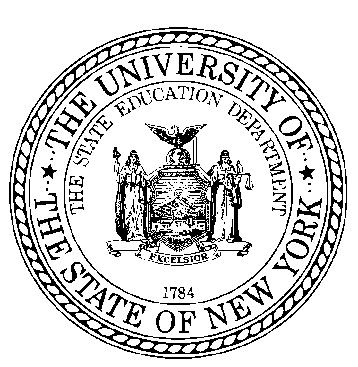 New York State Education DepartmentSY 2022-2023 Charter Term Renewal Guidelines and Application for Renewal Term beginning July 1, 2023Only for New York State Charter Schools Authorized by the Board of RegentsSubmission of Application
for Charter Renewal Charter Renewal Process SummarySchools requesting a charter renewal term beginning on July 1, 2023, must submit a completed application for charter renewal, with the exception of the Benchmark 1 narrative, no later than 5:00 PM EST on August 16, 2022  Renewal schools must submit all revision requests with their renewal applications to the CSO Online Portal: Revisions by the August 16 renewal application due date. The December 1, 2022 revision request submission due date is for non-renewal schools.To determine a school’s eligibility to submit an application, reference this  list placed on the renewal application webpage: Charter schools whose charter terms expire at the end of the 2022-2023 school year.The Benchmark 1 narrative based on data provided by the CSO prior to the due date, and other supplementary data that the school may choose to present, is to be submitted no later than 5:00 PM EST on October 3, 2022. Prior to that date, the NYSED will provide Benchmark 1 data to the charter school, with the exception of the data required by the NYSED Local Assessment Plan information, which the school should incorporate into its Benchmark 2 narrative.  Eligible school applicants will submit the complete renewal application solely through the NYSED CSO online portal. The NYSED CSO will soon provide details about the renewal process, resources, and its online portal. Details will also be posted on the NYSED CSO renewal application information page. The submitted charter renewal application must be complete and align to the content and format guidelines set forth in this document.  Application ReviewOnce received on the NYSED CSO online portal, NYSED CSO staff review the submitted application to ensure that it is complete and clearly written. If it is incomplete or if sections are unclear, it may be returned to the school for revision. The NYSED CSO may also request additional information during its renewal site visit.Renewal Site VisitAs delegated by the NYSED’s Commissioner, a NYSED CSO renewal site visit team conducts a detailed review of the school’s performance. This NYSED CSO site visit team will prepare a renewal site visit report summarizing its findings. Your NYSED CSO liaison will work with you on scheduling and conducting a fall 2022 renewal site visit. The NYSED CSO will provide details about the renewal site visit in its Renewal SV Protocol and post this document on its website.Opportunity for Response Upon NYSED CSO’s receipt of the school’s renewal application and material revision requests (if applicable), it will send a notification letter to the school’s district of location. This action prompts the district to hold a public hearing, at which time anyone may speak in favor or opposition of what is before them. Following the renewal site visit, and upon receipt of the NYSED CSO’s final draft renewal report, the school may choose to provide the NYSED CSO with factual corrections to that version of the report. Once finalized, the school then has an opportunity to provide evaluative comments that become part of the school record and are posted on the NYSED CSO website, along with the final renewal site visit report. Other interested parties and members of the public are given the opportunity to submit written comments to the NYSED CSO regarding renewal of the school’s charter.Department RecommendationBoard of Regents VoteThe Department reviews data collected by the NYSED CSO through the renewal process. This data includes multiple sources of evidence throughout the charter term including, but not limited to, the school’s application for charter renewal; site visit reports; annual reports; student achievement and enrollment data; and financial data. The Department, based on the aforementioned data, and in the context of the Board of Regents’ Renewal Policy, prepares a renewal recommendation and a final renewal site visit report for the Board of Regents.The Board of Regents votes to grant, modify, or deny the school’s application for charter renewal. The Board of Regents also has the discretion to set forth terms and conditions for the school’s charter renewal period. A school’s renewal application is generally a summary of what the school has accomplished during the charter term and explains how the school has met the requirements of its charter. To the extent that the renewal application contains narrative or other items that conflict with the school’s original or existing charter, and those items are not specifically approved by the Regents, they are deemed denied. In order for the school’s revision requests to be considered for Regents’ approval, the school must request these revisions to its charter using Section 4 of the renewal application. These revision requests are reviewed by NYSED CSO and, in the case of material revision requests, reviewed by the Regents at the time the renewal action is taken. If a revision request is not approved by the Board of Regents, the revision it is deemed to be denied.  .Charter School Name School Location (City/Town/Borough if NYC)Charter District of Location or Community School District if NYCDistrict(s) Served or Community School Districts if NYCDate School OpenedCharter Term History (list initial and all renewal charter terms)Enrollment on June 30, 2022Charter Approved Maximum Enrollment Charter Approved Grade SpanGrades Served on June 30, 2022*Electronic Signature of Chair of Board of Trustees (or designated signatory) DatePrint/Type NameTitle (if designated signatory) Date of Application Approval by Board of TrusteesTrustee Name and Email AddressPosition on the Board (e.g., officers or constituent representatives)Voting Member of the Board? (Y/N)Committee Affiliation(s)Areas of ExpertiseNumber of Terms Served including Duration of Each term (MM/DD/YY to MM/DD/YY)Total members joining the board over the charter term:Total members joining the board over the charter term:Total members joining the board over the charter term:Total members joining the board over the charter term:Total members joining the board over the charter term:Total members leaving the board over the charter term:Total members leaving the board over the charter term:Total members leaving the board over the charter term:Total members leaving the board over the charter term:Total members leaving the board over the charter term:Total members at the beginning of the charter term:Total members at the beginning of the charter term:Total members at the beginning of the charter term:Total members at the beginning of the charter term:Total members at the beginning of the charter term:Total members at the end of the charter term:Total members at the end of the charter term:Total members at the end of the charter term:Total members at the end of the charter term:Total members at the end of the charter term:GradeYear 12023-2024Year 22024-2025Year 32025-2026Year 42026-2027Year 52027-2028K123456789101112TotalYearNumber of Enrolled Students Charter School Basic Per Pupil Tuition RateTotal Charter School Per Pupil Cost to District Estimated Additional Costs to District (e.g., SPED funds)Total Projected Funding from District
Total District General Fund BudgetProjected Impact on District Budget2023-2024Note: Your Enrollment from the DistrictNote: Found at the 4th column at https://stateaid.nysed.gov/charter/html_docs/charter_1920_rates.htmNote: Column B multiplied by Column C minus any additional aid received by the district from the state as enumerated in the last (6th) column at  https://stateaid.nysed.gov/charter/html_docs/charter_1920_rates.htm multiplied by the students from the district.Note: This amount can be found in the “Calculation of Public Excess Cost Aid Attributable to Parentally-Placed Nonresident and Charter School Students” excel tables found at the bottom of the page at https://stateaid.nysed.gov/charter/ or you can use the total special education funding amount that you received from the district this past academic year.Note: This would be Column D plus Column E.Note: This can be found on the school district’s website.Note: This would be Column F divided column G.2024-2025Note: Your Enrollment from the DistrictNote: Found at the 4th column at https://stateaid.nysed.gov/charter/html_docs/charter_1920_rates.htmNote: Column B multiplied by Column C minus any additional aid received by the district from the state as enumerated in the last (6th) column at  https://stateaid.nysed.gov/charter/html_docs/charter_1920_rates.htm multiplied by the students from the district.Note: This amount can be found in the “Calculation of Public Excess Cost Aid Attributable to Parentally-Placed Nonresident and Charter School Students” excel tables found at the bottom of the page at https://stateaid.nysed.gov/charter/ or you can use the total special education funding amount that you received from the district this past academic year.Note: This would be Column D plus Column E.Note: This can be found on the school district’s website.Note: This would be Column F divided column G.2025-2026Note: Your Enrollment from the DistrictNote: Found at the 4th column at https://stateaid.nysed.gov/charter/html_docs/charter_1920_rates.htmNote: Column B multiplied by Column C minus any additional aid received by the district from the state as enumerated in the last (6th) column at  https://stateaid.nysed.gov/charter/html_docs/charter_1920_rates.htm multiplied by the students from the district.Note: This amount can be found in the “Calculation of Public Excess Cost Aid Attributable to Parentally-Placed Nonresident and Charter School Students” excel tables found at the bottom of the page at https://stateaid.nysed.gov/charter/ or you can use the total special education funding amount that you received from the district this past academic year.Note: This would be Column D plus Column E.Note: This can be found on the school district’s website.Note: This would be Column F divided column G.2026-2027Note: Your Enrollment from the DistrictNote: Found at the 4th column at https://stateaid.nysed.gov/charter/html_docs/charter_1920_rates.htmNote: Column B multiplied by Column C minus any additional aid received by the district from the state as enumerated in the last (6th) column at  https://stateaid.nysed.gov/charter/html_docs/charter_1920_rates.htm multiplied by the students from the district.Note: This amount can be found in the “Calculation of Public Excess Cost Aid Attributable to Parentally-Placed Nonresident and Charter School Students” excel tables found at the bottom of the page at https://stateaid.nysed.gov/charter/ or you can use the total special education funding amount that you received from the district this past academic year.Note: This would be Column D plus Column E.Note: This can be found on the school district’s website.Note: This would be Column F divided column G.2027-2028Note: Your Enrollment from the DistrictNote: Found at the 4th column at https://stateaid.nysed.gov/charter/html_docs/charter_1920_rates.htmNote: Column B multiplied by Column C minus any additional aid received by the district from the state as enumerated in the last (6th) column at  https://stateaid.nysed.gov/charter/html_docs/charter_1920_rates.htm multiplied by the students from the district.Note: This amount can be found in the “Calculation of Public Excess Cost Aid Attributable to Parentally-Placed Nonresident and Charter School Students” excel tables found at the bottom of the page at https://stateaid.nysed.gov/charter/ or you can use the total special education funding amount that you received from the district this past academic year.Note: This would be Column D plus Column E.Note: This can be found on the school district’s website.Note: This would be Column F divided column G.IndicatorIndicatorMeasureDescriptionMinimum ExpectationsTarget Outcome1. All Schools1. All Schools1. All Schools1. All Schools1. All Schools1. All Schools1a.AccountabilityAccountabilityAccountabilityAccountabilityAccountabilityAll Students & Subgroups(i)ESEA Accountability DesignationReward, Good Standing, Local Assistance Plan, Focus or Priority School StatusGood StandingReward1b.Similar Schools ComparisonSimilar Schools ComparisonSimilar Schools ComparisonSimilar Schools ComparisonSimilar Schools ComparisonAll Students & Subgroups(i)Comparative Proficiency Comparison of the performance of all schools in NYS with the same grade configuration and similar population of students identified as economically disadvantaged, students with disabilities and English language learners. Performance is based on schools’ aggregate proficiency compared to the NYS average on 3-8 ELA and mathematics assessments and/or high school cohort ELA and mathematics outcomes.At least 1 standard deviation above the meanGreater than 1 standard deviation above the meanIndicatorIndicatorMeasureDescriptionMinimum ExpectationsTarget Outcome2. Elementary/Middle School Outcomes2. Elementary/Middle School Outcomes2. Elementary/Middle School Outcomes2. Elementary/Middle School Outcomes2. Elementary/Middle School Outcomes2. Elementary/Middle School Outcomes2a.Trending Toward ProficiencyTrending Toward ProficiencyTrending Toward ProficiencyTrending Toward ProficiencyTrending Toward ProficiencyAll Students(i)Aggregate Standards-Based Trend Toward Proficiency% of students in the school maintaining a proficient testing level or trending toward proficiency from one year’s test administration to the next. Analysis will examine proficiency maintenance or improvement of all students in the school compared to each student’s previous year’s test scores.Maintenance or increase in 75% of total tested students’ proficiency levelsMaintenance or increase in 100% of total tested students’ proficiency levelsSchools can track students’ annual growth by determining the percent of the total student population who: a) moved from level 1  2, 3 or 4; b) moved from level 2  3 or 4; c) remained at level 3; d) moved from level 3  4; or e) remained at level 4.Schools can track students’ annual growth by determining the percent of the total student population who: a) moved from level 1  2, 3 or 4; b) moved from level 2  3 or 4; c) remained at level 3; d) moved from level 3  4; or e) remained at level 4.Schools can track students’ annual growth by determining the percent of the total student population who: a) moved from level 1  2, 3 or 4; b) moved from level 2  3 or 4; c) remained at level 3; d) moved from level 3  4; or e) remained at level 4.Schools can track students’ annual growth by determining the percent of the total student population who: a) moved from level 1  2, 3 or 4; b) moved from level 2  3 or 4; c) remained at level 3; d) moved from level 3  4; or e) remained at level 4.Schools can track students’ annual growth by determining the percent of the total student population who: a) moved from level 1  2, 3 or 4; b) moved from level 2  3 or 4; c) remained at level 3; d) moved from level 3  4; or e) remained at level 4.Schools can track students’ annual growth by determining the percent of the total student population who: a) moved from level 1  2, 3 or 4; b) moved from level 2  3 or 4; c) remained at level 3; d) moved from level 3  4; or e) remained at level 4.Subgroups(ii)Subgroup Standards-Based Trend Toward Proficiency% of students in the school maintaining a proficient testing level or trending toward proficiency from one year’s test administration to the next. Analysis will examine proficiency maintenance or improvement of students in the school who are economically disadvantaged, students with disabilities, and English language learners, compared to each student’s previous year’s test scores. Maintenance or increase in 75% of total tested subgroup proficiency levelsMaintenance or increase in 100% of total tested students’ subgroup proficiency levelsSchools can track students’ annual growth by determining the percent of each student subgroup who: a) moved from level 1  2, 3 or 4; b) moved from level 2  3 or 4; c) remained at level 3; d) moved from level 3  4; or e) remained at level 4.Schools can track students’ annual growth by determining the percent of each student subgroup who: a) moved from level 1  2, 3 or 4; b) moved from level 2  3 or 4; c) remained at level 3; d) moved from level 3  4; or e) remained at level 4.Schools can track students’ annual growth by determining the percent of each student subgroup who: a) moved from level 1  2, 3 or 4; b) moved from level 2  3 or 4; c) remained at level 3; d) moved from level 3  4; or e) remained at level 4.Schools can track students’ annual growth by determining the percent of each student subgroup who: a) moved from level 1  2, 3 or 4; b) moved from level 2  3 or 4; c) remained at level 3; d) moved from level 3  4; or e) remained at level 4.Schools can track students’ annual growth by determining the percent of each student subgroup who: a) moved from level 1  2, 3 or 4; b) moved from level 2  3 or 4; c) remained at level 3; d) moved from level 3  4; or e) remained at level 4.Schools can track students’ annual growth by determining the percent of each student subgroup who: a) moved from level 1  2, 3 or 4; b) moved from level 2  3 or 4; c) remained at level 3; d) moved from level 3  4; or e) remained at level 4.2b.ProficiencyProficiencyProficiencyProficiencyProficiencyAll Students(i)Aggregate School Level Proficiency% of students who score proficiently on 3-8 state assessments for all students at the school level.District AverageState AverageSubgroups(ii)Subgroup School Level Proficiency% of students who score proficiently on 3-8 state assessments by subgroup at the school level compared to the subgroup. Includes students who are economically disadvantaged, students with disabilities and English language learners.District AverageState AverageAll Students(iii)Grade Level Proficiency% of students who score proficiently on 3-8 state assessments for all students by grade level. District AverageState AverageIndicatorIndicatorMeasureDescriptionTarget3. High School Outcomes3. High School Outcomes3. High School Outcomes3. High School Outcomes3. High School Outcomes3a.Regents Testing OutcomesRegents Testing OutcomesRegents Testing OutcomesRegents Testing OutcomesAll Students(i)Aggregate Annual Regents OutcomesAnnual Regents testing outcomes for every tested subject for all studentsState AverageSubgroups(ii)Subgroup Annual Regents OutcomesAnnual Regents testing outcomes for every tested subject by subgroupState AverageAll Students(iii)Aggregate Total Cohort Regents Testing OutcomesCohort Regents testing outcomes for ELA, mathematics, science, Global History and US History for all studentsState AverageSubgroups(iv)Subgroup Total Cohort Regents Testing OutcomesCohort Regents testing outcomes for ELA, mathematics, science, Global History and US History by subgroupState Average3b.Graduation OutcomesGraduation OutcomesGraduation OutcomesGraduation OutcomesAll Students(i)Aggregate Cohort Graduation Rate4-year and 5-year graduation rate for all students (6-year graduation rate for transfer schools only). Includes August graduation rates (except for the 6-year rate as this is not collected data).80%Subgroups(ii)Subgroup Cohort Graduation Rate4-year and  5-year graduation rate for students identified as economically disadvantaged, students with disabilities, and English language learners (6-year graduation rate for transfer schools only). Includes August graduation rates (except for the 6-year rate as this is not collected data).80%All Students(iii)Aggregate On-Track to Graduate% of all students in a cohort that have passed 3 out of 5 Regents exams required for graduation by their 3rd year of high school (transfer school cohorts will be measured by their 4th year of high school in passing 3 out of 5 Regents exams)75%Subgroups(iv)Subgroup On-Track to Graduate% of cohort by subgroup that has passed 3 out of 5 Regents exams required for graduation by their 3rd year of high school (transfer school cohort subgroups will be measured by their 4th year of high school in passing 3 out of 5 Regents exams)75%All Students(v)Aggregate Student Persistence% of students in a 4-year and 5-year cohort that remain enrolled in the school until they graduate from the high school program (6-year rate for transfer schools only). Includes the August rate (except for the 6-year rate as this is not collected data).85%Subgroups(vi)Subgroup Student Persistence% of students identified as economically disadvantaged, students with disabilities, and English language learners in a 4-year and 5-year cohort that remain enrolled in the school until they graduate from the high school program (6-year rate for transfer schools only). Includes the August rate (except for the 6-year rate as this is not collected data).85%IndicatorIndicatorMeasureDescriptionMinimum ExpectationsTarget Outcome1. All Schools1. All Schools1. All Schools1. All Schools1. All Schools1. All Schools1a.AccountabilityAccountabilityAccountabilityAccountabilityAccountabilityAll Students & Subgroups(i)ESEA Accountability Designation Recognition, Good Standing, Targeted Support and Improvement, and Comprehensive Support and Improvement Schools. Good StandingRecognition1b.Similar Schools ComparisonSimilar Schools ComparisonSimilar Schools ComparisonSimilar Schools ComparisonSimilar Schools ComparisonSimilar Schools ComparisonSimilar Schools ComparisonSimilar Schools ComparisonSimilar Schools ComparisonSimilar Schools ComparisonAll Students & Subgroups(i)(i)Comparative ProficiencyComparative ProficiencyComparison of the performance of all schools in NYS with similar grade configurations and similar population of students identified as students with disabilities, English language learners/multi-lingual learners, and economically disadvantaged students. Performance is based on charter schools’ aggregate proficiency compared to similar schools (district schools and/or charter schools) on 3-8 ELA, math, and science assessments and/or high school cohort graduation rate outcomes.Comparison of the performance of all schools in NYS with similar grade configurations and similar population of students identified as students with disabilities, English language learners/multi-lingual learners, and economically disadvantaged students. Performance is based on charter schools’ aggregate proficiency compared to similar schools (district schools and/or charter schools) on 3-8 ELA, math, and science assessments and/or high school cohort graduation rate outcomes.At least the meanAt least the meanGreater than the meanGreater than the mean2. Elementary/Middle School Outcomes2. Elementary/Middle School Outcomes2. Elementary/Middle School Outcomes2. Elementary/Middle School Outcomes2. Elementary/Middle School Outcomes2. Elementary/Middle School Outcomes2. Elementary/Middle School Outcomes2. Elementary/Middle School Outcomes2. Elementary/Middle School Outcomes2. Elementary/Middle School Outcomes2. Elementary/Middle School Outcomes2a.2a.Trending Toward Proficiency (Growth)Trending Toward Proficiency (Growth)Trending Toward Proficiency (Growth)Trending Toward Proficiency (Growth)Trending Toward Proficiency (Growth)Trending Toward Proficiency (Growth)Trending Toward Proficiency (Growth)Trending Toward Proficiency (Growth)Trending Toward Proficiency (Growth)All StudentsAll Students(i)(i)Aggregate Standards-Based Trend Toward Proficiency – Math and ELA Aggregate Standards-Based Trend Toward Proficiency – Math and ELA The % of students in the school maintaining a proficient testing level (3 or 4) or trending toward proficiency from one year’s test administration to the next. The % of students in the school maintaining a proficient testing level (3 or 4) or trending toward proficiency from one year’s test administration to the next. Maintenance or increase in 60% of total tested students’ proficiency levelsMaintenance or increase in 60% of total tested students’ proficiency levelsMaintenance or increase in 80% of total tested students’ proficiency levelsSchools can track students’ annual growth by determining the percent of the total student population who: a) moved from level 1  2, 3 or 4; b) moved from level 2  3 or 4; or c) remained proficient at either a level 3 or 4.Schools can track students’ annual growth by determining the percent of the total student population who: a) moved from level 1  2, 3 or 4; b) moved from level 2  3 or 4; or c) remained proficient at either a level 3 or 4.Schools can track students’ annual growth by determining the percent of the total student population who: a) moved from level 1  2, 3 or 4; b) moved from level 2  3 or 4; or c) remained proficient at either a level 3 or 4.Schools can track students’ annual growth by determining the percent of the total student population who: a) moved from level 1  2, 3 or 4; b) moved from level 2  3 or 4; or c) remained proficient at either a level 3 or 4.Schools can track students’ annual growth by determining the percent of the total student population who: a) moved from level 1  2, 3 or 4; b) moved from level 2  3 or 4; or c) remained proficient at either a level 3 or 4.Schools can track students’ annual growth by determining the percent of the total student population who: a) moved from level 1  2, 3 or 4; b) moved from level 2  3 or 4; or c) remained proficient at either a level 3 or 4.Schools can track students’ annual growth by determining the percent of the total student population who: a) moved from level 1  2, 3 or 4; b) moved from level 2  3 or 4; or c) remained proficient at either a level 3 or 4.Schools can track students’ annual growth by determining the percent of the total student population who: a) moved from level 1  2, 3 or 4; b) moved from level 2  3 or 4; or c) remained proficient at either a level 3 or 4.Schools can track students’ annual growth by determining the percent of the total student population who: a) moved from level 1  2, 3 or 4; b) moved from level 2  3 or 4; or c) remained proficient at either a level 3 or 4.Schools can track students’ annual growth by determining the percent of the total student population who: a) moved from level 1  2, 3 or 4; b) moved from level 2  3 or 4; or c) remained proficient at either a level 3 or 4.Schools can track students’ annual growth by determining the percent of the total student population who: a) moved from level 1  2, 3 or 4; b) moved from level 2  3 or 4; or c) remained proficient at either a level 3 or 4.SubgroupsSubgroups(ii)(ii)Subgroup Standards-Based Trend Toward Proficiency – Math and ELASubgroup Standards-Based Trend Toward Proficiency – Math and ELAThe % of students with disabilities, English language learners/multi-lingual learners, and economically disadvantaged students in the school maintaining a proficient testing level (3 or 4) or trending toward proficiency from one year’s test administration to the next. The % of students with disabilities, English language learners/multi-lingual learners, and economically disadvantaged students in the school maintaining a proficient testing level (3 or 4) or trending toward proficiency from one year’s test administration to the next. Maintenance or increase in 60% of total tested subgroup proficiency levelsMaintenance or increase in 60% of total tested subgroup proficiency levelsMaintenance or increase in 80% of total tested students’ subgroup proficiency levelsSchools can track students’ annual growth by determining the percent of the total student population who: a) moved from level 1  2, 3 or 4; b) moved from level 2  3 or 4; or c) remained proficient at either a level 3 or 4.Schools can track students’ annual growth by determining the percent of the total student population who: a) moved from level 1  2, 3 or 4; b) moved from level 2  3 or 4; or c) remained proficient at either a level 3 or 4.Schools can track students’ annual growth by determining the percent of the total student population who: a) moved from level 1  2, 3 or 4; b) moved from level 2  3 or 4; or c) remained proficient at either a level 3 or 4.Schools can track students’ annual growth by determining the percent of the total student population who: a) moved from level 1  2, 3 or 4; b) moved from level 2  3 or 4; or c) remained proficient at either a level 3 or 4.Schools can track students’ annual growth by determining the percent of the total student population who: a) moved from level 1  2, 3 or 4; b) moved from level 2  3 or 4; or c) remained proficient at either a level 3 or 4.Schools can track students’ annual growth by determining the percent of the total student population who: a) moved from level 1  2, 3 or 4; b) moved from level 2  3 or 4; or c) remained proficient at either a level 3 or 4.Schools can track students’ annual growth by determining the percent of the total student population who: a) moved from level 1  2, 3 or 4; b) moved from level 2  3 or 4; or c) remained proficient at either a level 3 or 4.Schools can track students’ annual growth by determining the percent of the total student population who: a) moved from level 1  2, 3 or 4; b) moved from level 2  3 or 4; or c) remained proficient at either a level 3 or 4.Schools can track students’ annual growth by determining the percent of the total student population who: a) moved from level 1  2, 3 or 4; b) moved from level 2  3 or 4; or c) remained proficient at either a level 3 or 4.Schools can track students’ annual growth by determining the percent of the total student population who: a) moved from level 1  2, 3 or 4; b) moved from level 2  3 or 4; or c) remained proficient at either a level 3 or 4.Schools can track students’ annual growth by determining the percent of the total student population who: a) moved from level 1  2, 3 or 4; b) moved from level 2  3 or 4; or c) remained proficient at either a level 3 or 4.2b.2b.ProficiencyProficiencyProficiencyProficiencyProficiencyProficiencyProficiencyProficiencyProficiencyAll StudentsAll Students(i)(i)Aggregate School Level Proficiency – Math, ELA, and ScienceAggregate School Level Proficiency – Math, ELA, and ScienceThe % of students who score proficientlyon 3-8 State assessments for all students at the school level.The % of students who score proficientlyon 3-8 State assessments for all students at the school level.District Proficiency RateDistrict Proficiency RateState Proficiency RateSubgroupsSubgroups(ii)(ii)Subgroup School Level Proficiency – Math, ELA, and ScienceSubgroup School Level Proficiency – Math, ELA, and ScienceThe % of students who score proficiently on 3-8 State assessments by subgroup at the school level compared to the subgroup. Includes students with disabilities, English language learners/multi-lingual learners, and economically disadvantaged students.The % of students who score proficiently on 3-8 State assessments by subgroup at the school level compared to the subgroup. Includes students with disabilities, English language learners/multi-lingual learners, and economically disadvantaged students.District Proficiency RateDistrict Proficiency RateState Proficiency RateAll StudentsAll Students(iii)(iii)Aggregate Grade Level Proficiency – Math, ELA, and ScienceAggregate Grade Level Proficiency – Math, ELA, and ScienceThe % of students who score proficiently on 3-8 State assessments for all students by grade level. The % of students who score proficiently on 3-8 State assessments for all students by grade level. District Proficiency RateDistrict Proficiency RateState Proficiency RateSubgroupsSubgroups(iv)(iv)Subgroup Grade Level Proficiency – Math, ELA, and ScienceSubgroup Grade Level Proficiency – Math, ELA, and ScienceThe % of students who score proficiently on 3-8 State assessments for each subgroup by grade level. The % of students who score proficiently on 3-8 State assessments for each subgroup by grade level. District Proficiency RateDistrict Proficiency RateState Proficiency RateIndicatorIndicatorMeasureDescriptionTarget3. High School Outcomes3. High School Outcomes3. High School Outcomes3. High School Outcomes3. High School Outcomes3a.Regents Exam OutcomesRegents Exam OutcomesRegents Exam OutcomesRegents Exam OutcomesAll Students(i)Aggregate Total Cohort Regents Testing Outcomes4-year, 5-year, and 6-year cohort Regents testing outcomes for ELA, Mathematics, Science, Global History and Geography, and US History and Government, or a NYSED approved equivalent, for all students with an emphasis on the final testing outcome for students. Passing shall be defined as obtaining a Regents exam score of 65 or higher.State Passing RateSubgroups(ii)Subgroup Total Cohort Regents Testing Outcomes4-year, 5-year, and 6-year cohort Regents testing outcomes for ELA, Mathematics, Science, Global History and Geography, and US History and Government, or a NYSED approved equivalent, by subgroup with an emphasis on the final testing outcome for students. Passing shall be defined as obtaining a Regents exam score of 65 or higher.State Passing RateAll Students(iii)Aggregate College and Career Readiness 4-year cohort Regents testing outcomes for ELA and Mathematics, or a NYSED approved equivalent, for graduating students. College and career readiness shall be defined as obtaining a Regents exam score of 75 or higher on the ELA Regents test and 80 or higher on any Regents Math test.State College and Career Readiness RateSubgroups(iv)Subgroup College and Career Readiness4-year cohort Regents testing outcomes for ELA and Mathematics, or a NYSED approved equivalent, for graduating student subgroups. College and career readiness shall be defined as obtaining a Regents exam score of 75 or higher on the ELA Regents test and 80 or higher on any Regents Math test.State College and Career Readiness Rate3b.Graduation OutcomesGraduation OutcomesGraduation OutcomesGraduation OutcomesAll Students(i)Aggregate Cohort Graduation Rate4-year (August), 5-year (August), and 6-year (June) graduation rate for all students with an emphasis on the final graduation outcome for students. State Graduation RateSubgroups(ii)Subgroup Cohort Graduation Rate4-year (August), 5-year (August), and 6-year (June) graduation rate for students identified as students with disabilities, English language learners/multi-lingual learners, and economically disadvantaged students with an emphasis on the final graduation outcome for students. State Graduation RateAll Students(iii)Aggregate On-Track to Graduate% of all students in a cohort who have passed 3 out of 5 Regents exams, or a NYSED approved equivalent, required for graduation by August of the end of the student’s 3rd year of high school (overage/under-credited school cohorts will be measured by their 4th year of high school in passing 3 out of 5 Regents exams by August of that year).State Graduation Rate PercentSubgroups(iv)Subgroup On-Track to Graduate% of cohort by subgroup that has passed 3 out of 5 Regents exams, or a NYSED approved equivalent, required for graduation by the end of the student’s 3rd year of high school (overage/under-credited school cohort subgroups will be measured by their 4th year of high school in passing 3 out of 5 Regents exams).State Graduation Rate PercentIndicatorIndicatorMeasureMeasureDescriptionDescriptionMinimum ExpectationsTarget Outcome1.All Schools1.All Schools1.All Schools1.All Schools1.All Schools1.All Schools1.All Schools1.All Schools1a.EnrollmentEnrollmentEnrollmentEnrollmentEnrollmentEnrollmentEnrollmentAll Students(i)Aggregate EnrollmentAggregate EnrollmentComparison of a charter school's reported enrollment vs. their contracted enrollment for that year.Comparison of a charter school's reported enrollment vs. their contracted enrollment for that year.At least 85% and no more than 100% of contracted enrollment 100% of contracted enrollmentSubgroups(ii)Subgroup EnrollmentSubgroup EnrollmentComparison of a charter school's enrollment of students with disabilities, ELL/MLLs, and economically disadvantaged students with the district of location's enrollment of the same subgroups.Comparison of a charter school's enrollment of students with disabilities, ELL/MLLs, and economically disadvantaged students with the district of location's enrollment of the same subgroups.No less than 5 percentage points lower than the district of location, or other focus district when applicableNo less than 5 percentage points lower than the district of location, or other focus district when applicable1b.RetentionRetentionRetentionRetentionRetentionRetentionRetentionAll Students(i)Aggregate RetentionAggregate RetentionPercentage of students who have been retained in the charter school from BEDS Day in one year to the next BEDS Day.  Percentage of students who have been retained in the charter school from BEDS Day in one year to the next BEDS Day.  No less than 5 percentage points lower than the district of location, or other focus district when applicableNo less than 5 percentage points lower than the district of location, or other focus district when applicableSubgroups(ii)Subgroup RetentionSubgroup RetentionPercentage of students with disabilities, ELL/MLLs and economically disadvantaged students who have been retained in the charter school from BEDS Day in one year to the next BEDS Day.  Percentage of students with disabilities, ELL/MLLs and economically disadvantaged students who have been retained in the charter school from BEDS Day in one year to the next BEDS Day.  No less than 5 percentage points lower than the district of location, or other focus district when applicableNo less than 5 percentage points lower than the district of location, or other focus district when applicable1c.High School PersistenceHigh School PersistenceHigh School PersistenceHigh School PersistenceHigh School PersistenceHigh School PersistenceHigh School PersistenceAll Students(i)(i)Aggregate Cohort Graduation Persistence RateAggregate Cohort Graduation Persistence RateThe % of students who start in the 9th grade in the 4-year (August), 5-year (August), and 6-year (June) graduation cohort and remain enrolled in the school until they graduate from the high school program. 85%85%Subgroups(ii)(ii)Subgroup Cohort Graduation Persistence RateSubgroup Cohort Graduation Persistence RateThe % of students in sub-groups who start in the 9th grade in the 4-year (August), 5-year (August), and 6-year (June) graduation cohort and remain enrolled in the school until they graduate from the high school program. 85%85%1a.(i)ESEA Accountability DesignationESEA Accountability Designationhttp://www.nysed.gov/accountability/essa-accountability-designationsSchool Data1b.(i)Comparative Proficiency Comparative Proficiency http://www.p12.nysed.gov/irs/statistics/enroll-n-staff/home.htmlNYS Report Card DataSchool Data &Similar Schools2a.(i)Aggregate Standards-Based Trend Toward ProficiencyAggregate Standards-Based Trend Toward ProficiencyL2RPT Report SIRS-301: Tested/Not Tested Confirmation Report (Student Level)School Data 2a.(ii)Subgroup Standards-Based Trend Toward ProficiencySubgroup Standards-Based Trend Toward ProficiencyL2RPT Report SIRS-301: Tested/Not Tested Confirmation Report (Student Level)School Data2b.(i)Aggregate School Level ProficiencyAggregate School Level ProficiencyL2RPT Report SIRS-301: Tested/Not Tested Confirmation ReportSchool DataNYS Report Card Data orNYS 3-8 Data ReleaseDistrict/State Data2b.(ii)Subgroup School Level ProficiencySubgroup School Level ProficiencyL2RPT Report SIRS-301: Tested/Not Tested Confirmation ReportSchool DataNYS Report Card Data or NYS 3-8 Data Release District/State Data2b.(iii)Grade Level ProficiencyGrade Level ProficiencyL2RPT Report SIRS-301: Tested/Not Tested Confirmation ReportSchool DataNYS Report Card Data or NYS 3-8 Data Release District/State Data3a.(i)Aggregate Annual Regents OutcomesAggregate Annual Regents OutcomesL2RPT Report SIRS-309: Annual Regents ReportSchool DataNYS Report Card Data State Data3a.(ii)Subgroup Annual Regents OutcomesSubgroup Annual Regents OutcomesL2RPT Report SIRS-309: Annual Regents ReportSchool DataNYS Report Card DataState Data3a.(iii)Aggregate Total Cohort Regents Testing OutcomesAggregate Total Cohort Regents Testing OutcomesL2RPT Report SIRS-202: Total Cohort – Assessment SummarySchool DataNYS Report Card DataState Data3a.(iv)Aggregate Total Cohort Regents Testing OutcomesAggregate Total Cohort Regents Testing OutcomesL2RPT Report SIRS-202: Total Cohort – Assessment SummarySchool DataNYS Report Card DataState Data3b.(i)Aggregate Cohort Graduation RateAggregate Cohort Graduation RateL2RPT Report SIRS-201: Total Cohort – Summary or NYS Report Card DataSchool Data3b.(ii)Subgroup Cohort Graduation RateSubgroup Cohort Graduation RateL2RPT Report SIRS-201: Total Cohort – Summary  orNYS Report Card DataSchool Data3b.(iii)Aggregate On-Track to GraduateAggregate On-Track to GraduateL2RPT Report SIRS-202: Total Cohort – Assessment Summary (Student Level)School Data3b.(iv)Subgroup On-Track to GraduateSubgroup On-Track to GraduateL2RPT Report SIRS-202: Total Cohort – Assessment Summary (Student Level)School Data3b.(v)Aggregate Student PersistenceAggregate Student PersistenceL2RPT Report SIRS-201: Total Cohort – SummarySchool Data3b.(vi)Subgroup Student PersistenceSubgroup Student PersistenceL2RPT Report SIRS-201: Total Cohort – SummarySchool Data1a.(i)ESEA Accountability DesignationESEA Accountability Designationhttp://www.nysed.gov/accountability/essa-accountability-designationsSchool Data1b.(i)Comparative Proficiency Comparative Proficiency http://www.p12.nysed.gov/irs/statistics/enroll-n-staff/home.htmlSchool Data &NYS Report Card DataSimilar Schools2a.(i)Aggregate Standards-Based Trend Toward Proficiency – Math and ELAAggregate Standards-Based Trend Toward Proficiency – Math and ELAL2RPT Report SIRS-301: Tested/Not Tested Confirmation Report (Student Level)School Data2a.(ii)Subgroup Standards-Based Trend Toward Proficiency – Math and ELASubgroup Standards-Based Trend Toward Proficiency – Math and ELAL2RPT Report SIRS-301: Tested/Not Tested Confirmation Report(Student Level)School Data2b.(i)Aggregate School Level Proficiency – Math, ELA, and ScienceAggregate School Level Proficiency – Math, ELA, and ScienceL2RPT Report SIRS-301: Tested/Not Tested Confirmation Report School DataNYS Report Card Data orNYS 3-8 Data ReleaseDistrict/State Data2b.(ii)Subgroup School Level Proficiency – Math, ELA, and ScienceSubgroup School Level Proficiency – Math, ELA, and ScienceL2RPT Report SIRS-301: Tested/Not Tested Confirmation ReportSchool DataNYS Report Card Data orNYS 3-8 Data ReleaseDistrict/State Data2b.(iii)Aggregate Grade Level Proficiency – Math, ELA, and ScienceAggregate Grade Level Proficiency – Math, ELA, and ScienceL2RPT Report SIRS-301: Tested/Not Tested Confirmation ReportSchool DataNYS Report Card Data orNYS 3-8 Data ReleaseDistrict/State Data2b.(iv)Subgroup Grade Level Proficiency – Math, ELA, and ScienceSubgroup Grade Level Proficiency – Math, ELA, and ScienceL2RPT Report SIRS-301: Tested/Not Tested Confirmation ReportSchool DataNYS Report Card Data orNYS 3-8 Data ReleaseDistrict/State Data3a.(i)Aggregate Total Cohort Regents Exam OutcomesAggregate Total Cohort Regents Exam OutcomesL2RPT Report SIRS-202: Total Cohort – Assessment SummarySchool DataNYS Report Card DataState Data3a.(ii)Aggregate Total Cohort Regents Exam OutcomesAggregate Total Cohort Regents Exam OutcomesL2RPT Report SIRS-202: Total Cohort – Assessment SummarySchool DataNYS Report Card DataState Data3a.(iii)College and Career ReadinessCollege and Career ReadinessL2RPT Report SIRS-202: Total Cohort – Assessment SummarySchool DataNYS Report Card DataState Data3a.(iv)College and Career ReadinessCollege and Career ReadinessL2RPT Report SIRS-202: Total Cohort – Assessment SummarySchool DataNYS Report Card DataState Data3b.(i)Aggregate Cohort Graduation RateAggregate Cohort Graduation RateL2RPT Report SIRS-201: Total Cohort – Summary orNYS Report Card DataSchool Data3b.(ii)Subgroup Cohort Graduation RateSubgroup Cohort Graduation RateL2RPT Report SIRS-201: Total Cohort – Summary or NYS Report Card DataSchool Data3b.(iii)Aggregate On-Track to GraduateAggregate On-Track to GraduateL2RPT Report SIRS-202: Total Cohort – Assessment Summary (Student Level)School Data3b.(iv)Subgroup On-Track to GraduateSubgroup On-Track to GraduateL2RPT Report SIRS-202: Total Cohort – Assessment Summary (Student Level)School Data